«Туған жер - алтын бесігім» 2021 жылдың 29-наурызы күні мектебіміздің «Жас өлкетанушы» үйірмесінің жетекшісі Р.Кашымбекованың ұйымдастыруымен «Туған жер - алтын бесігім» тақырыбында 5 «Ә» сыныбы оқушыларымен викториналық ойын өткізілді. Мақсаты: өсіп келе жатқан жас ұрпақтың бойында туған жерге, туған елге деген сүйіспеншлік сезімін қалыптастыру, өз елінің патриоты болуға тәрбиелеу. Ойын барысында оқушылар туған жер туралы мақал – мәтелдердің мағынасына көз жүгіртіп, туған қаламыз Балқаш қаласының тарихы туралы сұрақтарға қызығушылықпен жауап берді. 29 марта 2021 года руководителем кружка «Юный краевед» нашей школы Кашымбековой Р. была проведена викторина с учащимися 5 «А» класса на тему «Туған жер - алтын бесігім». Цель: формирование у подрастающего поколения чувства любви к родной земле, родной стране, воспитание патриотизма своей страны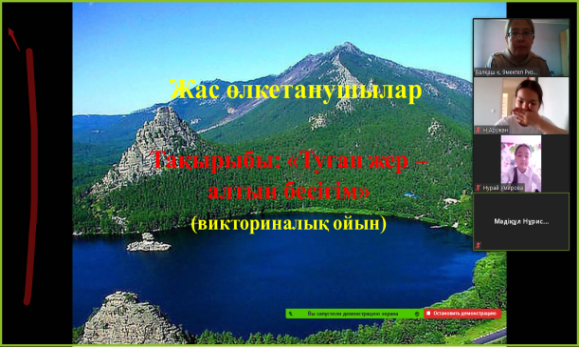 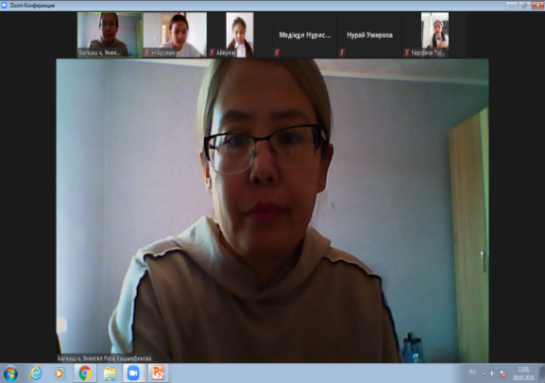 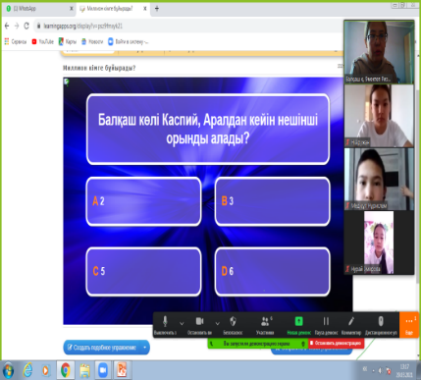 